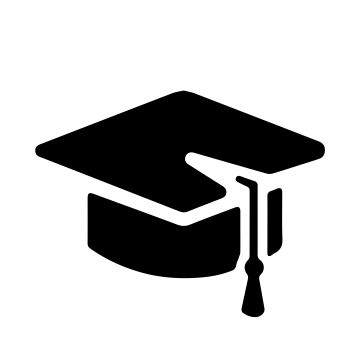 Всероссийский информационно – образовательный портал «Магистр»Веб – адрес сайта: https://magistr-r.ru/СМИ Серия ЭЛ № ФС 77 – 75609 от 19.04.2019г.(РОСКОМНАДЗОР, г. Москва)МОП СФО Сетевое издание «Магистр»ИНН 4205277233 ОГРН 1134205025349Председатель оргкомитета: Ирина Фёдоровна К.ТЛФ. 8-923-606-29-50Е -mail: metodmagistr@mail.ruГлавный редактор: Александр Сергеевич В.Е-mail: magistr-centr@magistr-r.ruИтогиПриказ №004 от 25.04.2021г.«Олимпиада по окружающему миру»«Олимпиада по литературному чтению»«Олимпиада по математике»Уважаемые участники, если по каким – либо причинам вы не получили электронные свидетельства в установленный срок, просьба обратиться для выяснения обстоятельств на эл. адрес: metodmagistr@mail.ru№Населенный пункт, область, город.УчастникСтепень/ результат1Андреева Екатерина Афанасьевна, Учитель начальных классов, МБОУ»Быковская СОШ» н.Быковский Булунский р-н Республика Саха (Якутия)Данилов Виктор Муратович,Иванова Томара Владимировна,Иванова Марфа Владимировна,Слепцова Лиана Ильинична,Старостина Амилия Александровна12Андреева Екатерина Афанасьевна, Учитель начальных классов, МБОУ»Быковская СОШ» н.Быковский Булунский р-н Республика Саха (Якутия)Сыроватская Ирина СтаниславовнаФедорова Кюнней ВасильевнаЭртюков Савелий Васильевич23Андреева Екатерина Афанасьевна, Учитель начальных классов, МБОУ»Быковская СОШ» н.Быковский Булунский р-н Республика Саха (Якутия)Дьяконова Елизавета Владимировна,Канина Илона Ивановна34Корякина Сардана Васильевна, Учитель начальных классов, МБОУ»Быковская СОШ» н.Быковский Булунский р-н Республика Саха (Якутия)Васильев Валентин ВладимировичМаксимова Светлана НиколаевнаМоисеева Марфа ВадимовнаСотников Любомир Егорович15Корякина Сардана Васильевна, Учитель начальных классов, МБОУ»Быковская СОШ» н.Быковский Булунский р-н Республика Саха (Якутия)Атласов Эрсан НьургуновичЯковлев Алексей ЯковлевичБурцева Евдокия ИвановнаСивцева Виолетта АртемовнаШумилов Никита Николаевич36Мухоплева Рабелла Семеновна, Учитель начальных классов, МБОУ»Быковская СОШ» н.Быковский Булунский р-н Республика Саха (Якутия)Ачикасов Любим Иннокентьевич, Ачикасов Владимир Владимирович, Ачикасов Артем Игоревич, БурцевАйаал Гаврильевич, Попова Арина Евгеньевна, Третьяков Саян Дмитриевич17Данилова Алена Николаевна, Учитель начальных классов, МБОУ»Быковская СОШ» н.Быковский Булунский р-н Республика Саха (Якутия)Атласова Дайаана, ВинокуроваМария, Генерова Милена, ИвановаНиколина, Семёнов Сергей, Татаринова Таисия, ФиногеноваВалерия1№Населенный пункт, область, город.УчастникСтепень/ результат1МБОУ»Быковская СОШ» н.Быковский Булунский р-н Республика Саха (Якутия), Андреева Екатерина АфанасьевнаДанилов Виктор Муратович , Слепцова Лиана Ильинична, Старостина Амилия Александровна, Сыроватская Ирина Станиславовна12МБОУ»Быковская СОШ» н.Быковский Булунский р-н Республика Саха (Якутия), Андреева Екатерина АфанасьевнаДьяконова Елизавета Владимировна, Иванова Томара Владимировна, Эртюков Савелий Васильевич23МБОУ»Быковская СОШ» н.Быковский Булунский р-н Республика Саха (Якутия), Андреева Екатерина АфанасьевнаИванова Марфа Владимировна, Канина Илона Ивановна34МБОУ»Быковская СОШ» н.Быковский Булунский р-н Республика Саха (Якутия), Корякина Сардана ВасильевнаМоисеева Марфа Вадимовна, Сотников Любомир Егорович15МБОУ»Быковская СОШ» н.Быковский Булунский р-н Республика Саха (Якутия), Корякина Сардана ВасильевнаВасильев Валентин Владимирович26МБОУ»Быковская СОШ» н.Быковский Булунский р-н Республика Саха (Якутия), Корякина Сардана ВасильевнаАтласов Эрсан Ньургунович, Сивцева Виолетта Артемовна, Сивцева Виолетта Артемовна, Шумилов Никита Николаевич, Яковлев Алексей Яковлевич37МБОУ»Быковская СОШ» н.Быковский Булунский р-н Республика Саха (Якутия), Мухоплева Рабелла СеменовнаАчикасов Любим ИннокентьевичАчикасов Владимир ВладимировичАчикасов Артем ИгоревичБурцевАйаал ГаврильевичПопова Арина ЕвгеньевнаТретьяков Саян Тимурович18МБОУ»Быковская СОШ» н.Быковский Булунский р-н Республика Саха (Якутия), Данилова Алена НиколаевнаСемёнов Сергей19МБОУ»Быковская СОШ» н.Быковский Булунский р-н Республика Саха (Якутия), Данилова Алена НиколаевнаВинокурова Мария, Генерова Милена210МБОУ»Быковская СОШ» н.Быковский Булунский р-н Республика Саха (Якутия), Данилова Алена НиколаевнаАтласова Дайаана, Иванова Николина, Татаринова Таисия, ФиногеноваВалерия3№Населенный пункт, область, город.УчастникСтепень/ результат1МБОУ «Школа № 47», Республика Татарстан, г. КазаньШакирова Самира Ленаровна, Нуриева Зиля Гильфановна1